Winter Haven Adventist Academy 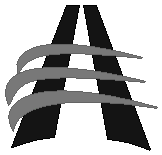 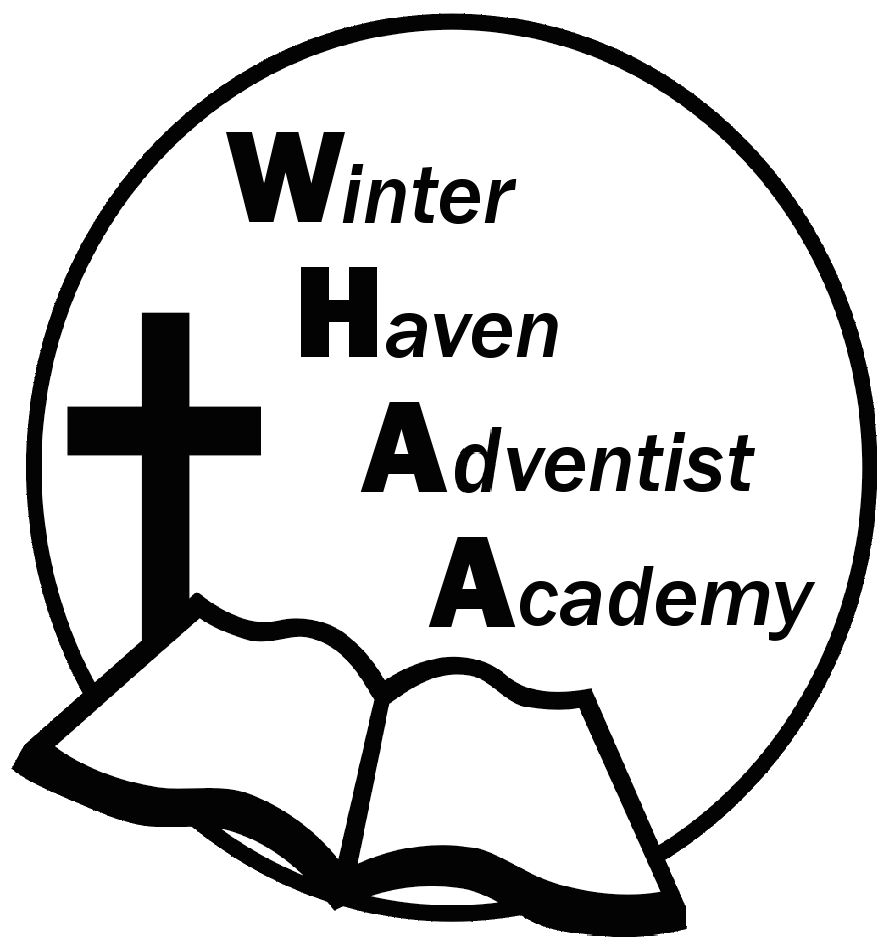 Week 1 August 14-18, 2023 NewsletterDear WHAA Families,The first week of the 2023-2024 school year has been very successful. It is exciting to have our returning students back from summer break and to welcome many new students to our WHAA family. We believe that once everyone has arrived, we will have around 60 students! Below are some important events to remember. FRIDAY, SEPTEMBER 1 (NO SCHOOL): There will be no school on Friday, September 1 due to teachers attending professional development. MONDAY, SEPTEMBER 4 (NO SCHOOL): There will be no school on September 4 due to Labor Day Holiday. MORNING WORSHIP: Each morning all the students will be meeting in the sanctuary for Morning Worship from 8:00-8:20. The staff feels this morning bonding gives us another opportunity to bring our students to the feet of Jesus and as WHAA family. We pray all students will be on time and able to attend. DRESS CODE: Our dress code has changed this year: Monday-Thursday: Polo Shirts, solid-colored shorts, and slacks. Friday is the only day jeans can be worn (no rips or tears). On Friday students can wear neon green school T-shirt or Polo shirt. Thank you for your prayers and support. WHAA continues to pray for all the families. Have a blessed and restful weekend!- Important Dates:Friday, September 1 Professional Development (No School)Monday, September 4 Labor Day (No School) Tuesday-Friday, September 5-8 MAPS TestingSaturday, September 30 Family Sabbath (Students have program, fellowship dinner, family outing, vespers, followed by Pie Meeting)Winter Haven Adventist Academy (WHAA)"Wisdom and Harmony, Anchored in Achievement"The Wisdom of God, the Harmony of the Holy Spirit, Anchored in Jesus and Advancing the Achievement Together.